Instructions: A designated employee will record the cold holding unit description and/or food item, date, time, air temperature or internal food temperature.  If corrective action is necessary the employee will note that corrective action was required.  The employee will initial and date the log when the temperature is taken.  The manager will review, initial and date the log daily. Flathead City-County Health DepartmentEnvironmental Health Services406.751.8130 or flatheadhealth.org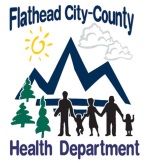 Cold Holding LogCold Holding LogCold Holding LogCold Holding LogCold Holding LogCold Holding LogCold Holding LogUnit Description/Food ItemDateTimeTemperatureCorrective Action-if requiredEmployee Initials/DateManager  Initials/Date